Missouri Department of Social Services, Family Support Division Older Blind Grant Data Sheet – OBS 1Missouri Department of Social Services, Family Support Division Older Blind Grant Data Sheet – OBS 1Missouri Department of Social Services, Family Support Division Older Blind Grant Data Sheet – OBS 1Missouri Department of Social Services, Family Support Division Older Blind Grant Data Sheet – OBS 1Missouri Department of Social Services, Family Support Division Older Blind Grant Data Sheet – OBS 1Missouri Department of Social Services, Family Support Division Older Blind Grant Data Sheet – OBS 1Missouri Department of Social Services, Family Support Division Older Blind Grant Data Sheet – OBS 1Missouri Department of Social Services, Family Support Division Older Blind Grant Data Sheet – OBS 1Missouri Department of Social Services, Family Support Division Older Blind Grant Data Sheet – OBS 1Missouri Department of Social Services, Family Support Division Older Blind Grant Data Sheet – OBS 1Name (Last, First, MI)Name (Last, First, MI)Name (Last, First, MI)Name (Last, First, MI)Name (Last, First, MI)Name (Last, First, MI)Name (Last, First, MI)Case NumberCase NumberCase NumberCase NumberAddress (Street or RR)Address (Street or RR)Address (Street or RR)Address (Street or RR)Address (Street or RR)Address (Street or RR)Address (Street or RR)Address (Street or RR)Address (Street or RR)Address (Street or RR)Address (Street or RR)CityCityCityCityStateStateZipZipZipCounty & No.County & No.TelephoneTelephoneSocial Security #Social Security #Social Security #Social Security #Social Security #Social Security #Date of Birth (MM/DD/YY)Date of Birth (MM/DD/YY)Date of Birth (MM/DD/YY)Referral DateReferral DateReferral DateApplication DateApplication DateApplication DateApplication DateApplication DateApplication DateApplication DateCaseload #Previous OBS CasePrevious OBS CasePrevious OBS CasePrevious OBS CasePrevious OBS CaseIf Yes, Date of ClosureIf Yes, Date of ClosureIf Yes, Date of ClosureIf Yes, Date of ClosureIf Yes, Date of ClosureIf Yes, Date of ClosureDate of EligibilityDate of EligibilityDate of EligibilityDate of EligibilityDate of EligibilityGender 1) Male      2) FemaleGender 1) Male      2) FemaleGender 1) Male      2) FemaleGender 1) Male      2) FemaleGender 1) Male      2) FemaleGender 1) Male      2) FemaleRace/Ethnicity1) White (Non-Hispanic)2) African-American (Non-Hispanic)3) American Indian or Alaskan Native4) Asian5) Hawaiian Native or Other Pacific Islander6) Hispanic or Latino7) Other (Specify)      Race/Ethnicity1) White (Non-Hispanic)2) African-American (Non-Hispanic)3) American Indian or Alaskan Native4) Asian5) Hawaiian Native or Other Pacific Islander6) Hispanic or Latino7) Other (Specify)      Race/Ethnicity1) White (Non-Hispanic)2) African-American (Non-Hispanic)3) American Indian or Alaskan Native4) Asian5) Hawaiian Native or Other Pacific Islander6) Hispanic or Latino7) Other (Specify)      Race/Ethnicity1) White (Non-Hispanic)2) African-American (Non-Hispanic)3) American Indian or Alaskan Native4) Asian5) Hawaiian Native or Other Pacific Islander6) Hispanic or Latino7) Other (Specify)      Race/Ethnicity1) White (Non-Hispanic)2) African-American (Non-Hispanic)3) American Indian or Alaskan Native4) Asian5) Hawaiian Native or Other Pacific Islander6) Hispanic or Latino7) Other (Specify)      Race/Ethnicity1) White (Non-Hispanic)2) African-American (Non-Hispanic)3) American Indian or Alaskan Native4) Asian5) Hawaiian Native or Other Pacific Islander6) Hispanic or Latino7) Other (Specify)      Race/Ethnicity1) White (Non-Hispanic)2) African-American (Non-Hispanic)3) American Indian or Alaskan Native4) Asian5) Hawaiian Native or Other Pacific Islander6) Hispanic or Latino7) Other (Specify)      Race/Ethnicity1) White (Non-Hispanic)2) African-American (Non-Hispanic)3) American Indian or Alaskan Native4) Asian5) Hawaiian Native or Other Pacific Islander6) Hispanic or Latino7) Other (Specify)      Race/Ethnicity1) White (Non-Hispanic)2) African-American (Non-Hispanic)3) American Indian or Alaskan Native4) Asian5) Hawaiian Native or Other Pacific Islander6) Hispanic or Latino7) Other (Specify)      Race/Ethnicity1) White (Non-Hispanic)2) African-American (Non-Hispanic)3) American Indian or Alaskan Native4) Asian5) Hawaiian Native or Other Pacific Islander6) Hispanic or Latino7) Other (Specify)      Race/Ethnicity1) White (Non-Hispanic)2) African-American (Non-Hispanic)3) American Indian or Alaskan Native4) Asian5) Hawaiian Native or Other Pacific Islander6) Hispanic or Latino7) Other (Specify)      Visual Disability (Check Only One Visual Disability)1) Totally Blind (LP Only or NLP)2) Legally Blind (Excluding Total Blindness)Reported/Snellen Acuity:       3) Progressive Condition 20/70 or Worse Corrected Bilateral AcuityReported/Snellen Acuity:       Visual Disability (Check Only One Visual Disability)1) Totally Blind (LP Only or NLP)2) Legally Blind (Excluding Total Blindness)Reported/Snellen Acuity:       3) Progressive Condition 20/70 or Worse Corrected Bilateral AcuityReported/Snellen Acuity:       Visual Disability (Check Only One Visual Disability)1) Totally Blind (LP Only or NLP)2) Legally Blind (Excluding Total Blindness)Reported/Snellen Acuity:       3) Progressive Condition 20/70 or Worse Corrected Bilateral AcuityReported/Snellen Acuity:       Visual Disability (Check Only One Visual Disability)1) Totally Blind (LP Only or NLP)2) Legally Blind (Excluding Total Blindness)Reported/Snellen Acuity:       3) Progressive Condition 20/70 or Worse Corrected Bilateral AcuityReported/Snellen Acuity:       Visual Disability (Check Only One Visual Disability)1) Totally Blind (LP Only or NLP)2) Legally Blind (Excluding Total Blindness)Reported/Snellen Acuity:       3) Progressive Condition 20/70 or Worse Corrected Bilateral AcuityReported/Snellen Acuity:       Visual Disability (Check Only One Visual Disability)1) Totally Blind (LP Only or NLP)2) Legally Blind (Excluding Total Blindness)Reported/Snellen Acuity:       3) Progressive Condition 20/70 or Worse Corrected Bilateral AcuityReported/Snellen Acuity:       Visual Disability (Check Only One Visual Disability)1) Totally Blind (LP Only or NLP)2) Legally Blind (Excluding Total Blindness)Reported/Snellen Acuity:       3) Progressive Condition 20/70 or Worse Corrected Bilateral AcuityReported/Snellen Acuity:       Visual Disability (Check Only One Visual Disability)1) Totally Blind (LP Only or NLP)2) Legally Blind (Excluding Total Blindness)Reported/Snellen Acuity:       3) Progressive Condition 20/70 or Worse Corrected Bilateral AcuityReported/Snellen Acuity:       Visual Disability (Check Only One Visual Disability)1) Totally Blind (LP Only or NLP)2) Legally Blind (Excluding Total Blindness)Reported/Snellen Acuity:       3) Progressive Condition 20/70 or Worse Corrected Bilateral AcuityReported/Snellen Acuity:       Visual Disability (Check Only One Visual Disability)1) Totally Blind (LP Only or NLP)2) Legally Blind (Excluding Total Blindness)Reported/Snellen Acuity:       3) Progressive Condition 20/70 or Worse Corrected Bilateral AcuityReported/Snellen Acuity:       Visual Disability (Check Only One Visual Disability)1) Totally Blind (LP Only or NLP)2) Legally Blind (Excluding Total Blindness)Reported/Snellen Acuity:       3) Progressive Condition 20/70 or Worse Corrected Bilateral AcuityReported/Snellen Acuity:       Major Cause of Visual Impairments (As Reported by the Individual)1) Macular Degeneration2) Diabetic Retinopathy3) Glaucoma4) Cataracts5) OtherMajor Cause of Visual Impairments (As Reported by the Individual)1) Macular Degeneration2) Diabetic Retinopathy3) Glaucoma4) Cataracts5) OtherMajor Cause of Visual Impairments (As Reported by the Individual)1) Macular Degeneration2) Diabetic Retinopathy3) Glaucoma4) Cataracts5) OtherMajor Cause of Visual Impairments (As Reported by the Individual)1) Macular Degeneration2) Diabetic Retinopathy3) Glaucoma4) Cataracts5) OtherMajor Cause of Visual Impairments (As Reported by the Individual)1) Macular Degeneration2) Diabetic Retinopathy3) Glaucoma4) Cataracts5) OtherMajor Cause of Visual Impairments (As Reported by the Individual)1) Macular Degeneration2) Diabetic Retinopathy3) Glaucoma4) Cataracts5) OtherMajor Cause of Visual Impairments (As Reported by the Individual)1) Macular Degeneration2) Diabetic Retinopathy3) Glaucoma4) Cataracts5) OtherMajor Cause of Visual Impairments (As Reported by the Individual)1) Macular Degeneration2) Diabetic Retinopathy3) Glaucoma4) Cataracts5) OtherMajor Cause of Visual Impairments (As Reported by the Individual)1) Macular Degeneration2) Diabetic Retinopathy3) Glaucoma4) Cataracts5) OtherMajor Cause of Visual Impairments (As Reported by the Individual)1) Macular Degeneration2) Diabetic Retinopathy3) Glaucoma4) Cataracts5) OtherMajor Cause of Visual Impairments (As Reported by the Individual)1) Macular Degeneration2) Diabetic Retinopathy3) Glaucoma4) Cataracts5) OtherNon-Visual Impairments/Conditions At Time of Intake As Reported by the Individual. Please Check One of the Following If Applicable.1) Hearing Impairment2) Mental Impairments – Includes Cognitive Impairments (Impairments Involving Learning, Thinking, Processing Information and Concentration); Psychosocial Impairments (Inter-Personal and Behavioral Impairments, Difficulty Coping; Alzheimer's; and Other Mental Impairments)3) Cancer4) Cardiac and Other Conditions of the Circulatory System5) Diabetes Mellitus6) End Stage Renal Disease and Genitou-Urinary System7) Musculoskeletal (Arthritis, Rheumatism, Amputations, Fractures/Injuries Which Resulted In Permanent Loss/Impairment of Limb Function)8) Neurological Impairments/Disorders Due To: Stroke (CVA) With Resulting Paralysis or Weakness, Peripheral or Diabetic Neuropathy, Other Conditions Affecting the Central Nervous System (Including Parkinson's Disease, Seizure Disorders, Cerebral Palsy, Multiple Sclerosis, Etc.)9) Respiratory or Lung Conditions10) OtherNon-Visual Impairments/Conditions At Time of Intake As Reported by the Individual. Please Check One of the Following If Applicable.1) Hearing Impairment2) Mental Impairments – Includes Cognitive Impairments (Impairments Involving Learning, Thinking, Processing Information and Concentration); Psychosocial Impairments (Inter-Personal and Behavioral Impairments, Difficulty Coping; Alzheimer's; and Other Mental Impairments)3) Cancer4) Cardiac and Other Conditions of the Circulatory System5) Diabetes Mellitus6) End Stage Renal Disease and Genitou-Urinary System7) Musculoskeletal (Arthritis, Rheumatism, Amputations, Fractures/Injuries Which Resulted In Permanent Loss/Impairment of Limb Function)8) Neurological Impairments/Disorders Due To: Stroke (CVA) With Resulting Paralysis or Weakness, Peripheral or Diabetic Neuropathy, Other Conditions Affecting the Central Nervous System (Including Parkinson's Disease, Seizure Disorders, Cerebral Palsy, Multiple Sclerosis, Etc.)9) Respiratory or Lung Conditions10) OtherNon-Visual Impairments/Conditions At Time of Intake As Reported by the Individual. Please Check One of the Following If Applicable.1) Hearing Impairment2) Mental Impairments – Includes Cognitive Impairments (Impairments Involving Learning, Thinking, Processing Information and Concentration); Psychosocial Impairments (Inter-Personal and Behavioral Impairments, Difficulty Coping; Alzheimer's; and Other Mental Impairments)3) Cancer4) Cardiac and Other Conditions of the Circulatory System5) Diabetes Mellitus6) End Stage Renal Disease and Genitou-Urinary System7) Musculoskeletal (Arthritis, Rheumatism, Amputations, Fractures/Injuries Which Resulted In Permanent Loss/Impairment of Limb Function)8) Neurological Impairments/Disorders Due To: Stroke (CVA) With Resulting Paralysis or Weakness, Peripheral or Diabetic Neuropathy, Other Conditions Affecting the Central Nervous System (Including Parkinson's Disease, Seizure Disorders, Cerebral Palsy, Multiple Sclerosis, Etc.)9) Respiratory or Lung Conditions10) OtherNon-Visual Impairments/Conditions At Time of Intake As Reported by the Individual. Please Check One of the Following If Applicable.1) Hearing Impairment2) Mental Impairments – Includes Cognitive Impairments (Impairments Involving Learning, Thinking, Processing Information and Concentration); Psychosocial Impairments (Inter-Personal and Behavioral Impairments, Difficulty Coping; Alzheimer's; and Other Mental Impairments)3) Cancer4) Cardiac and Other Conditions of the Circulatory System5) Diabetes Mellitus6) End Stage Renal Disease and Genitou-Urinary System7) Musculoskeletal (Arthritis, Rheumatism, Amputations, Fractures/Injuries Which Resulted In Permanent Loss/Impairment of Limb Function)8) Neurological Impairments/Disorders Due To: Stroke (CVA) With Resulting Paralysis or Weakness, Peripheral or Diabetic Neuropathy, Other Conditions Affecting the Central Nervous System (Including Parkinson's Disease, Seizure Disorders, Cerebral Palsy, Multiple Sclerosis, Etc.)9) Respiratory or Lung Conditions10) OtherNon-Visual Impairments/Conditions At Time of Intake As Reported by the Individual. Please Check One of the Following If Applicable.1) Hearing Impairment2) Mental Impairments – Includes Cognitive Impairments (Impairments Involving Learning, Thinking, Processing Information and Concentration); Psychosocial Impairments (Inter-Personal and Behavioral Impairments, Difficulty Coping; Alzheimer's; and Other Mental Impairments)3) Cancer4) Cardiac and Other Conditions of the Circulatory System5) Diabetes Mellitus6) End Stage Renal Disease and Genitou-Urinary System7) Musculoskeletal (Arthritis, Rheumatism, Amputations, Fractures/Injuries Which Resulted In Permanent Loss/Impairment of Limb Function)8) Neurological Impairments/Disorders Due To: Stroke (CVA) With Resulting Paralysis or Weakness, Peripheral or Diabetic Neuropathy, Other Conditions Affecting the Central Nervous System (Including Parkinson's Disease, Seizure Disorders, Cerebral Palsy, Multiple Sclerosis, Etc.)9) Respiratory or Lung Conditions10) OtherNon-Visual Impairments/Conditions At Time of Intake As Reported by the Individual. Please Check One of the Following If Applicable.1) Hearing Impairment2) Mental Impairments – Includes Cognitive Impairments (Impairments Involving Learning, Thinking, Processing Information and Concentration); Psychosocial Impairments (Inter-Personal and Behavioral Impairments, Difficulty Coping; Alzheimer's; and Other Mental Impairments)3) Cancer4) Cardiac and Other Conditions of the Circulatory System5) Diabetes Mellitus6) End Stage Renal Disease and Genitou-Urinary System7) Musculoskeletal (Arthritis, Rheumatism, Amputations, Fractures/Injuries Which Resulted In Permanent Loss/Impairment of Limb Function)8) Neurological Impairments/Disorders Due To: Stroke (CVA) With Resulting Paralysis or Weakness, Peripheral or Diabetic Neuropathy, Other Conditions Affecting the Central Nervous System (Including Parkinson's Disease, Seizure Disorders, Cerebral Palsy, Multiple Sclerosis, Etc.)9) Respiratory or Lung Conditions10) OtherNon-Visual Impairments/Conditions At Time of Intake As Reported by the Individual. Please Check One of the Following If Applicable.1) Hearing Impairment2) Mental Impairments – Includes Cognitive Impairments (Impairments Involving Learning, Thinking, Processing Information and Concentration); Psychosocial Impairments (Inter-Personal and Behavioral Impairments, Difficulty Coping; Alzheimer's; and Other Mental Impairments)3) Cancer4) Cardiac and Other Conditions of the Circulatory System5) Diabetes Mellitus6) End Stage Renal Disease and Genitou-Urinary System7) Musculoskeletal (Arthritis, Rheumatism, Amputations, Fractures/Injuries Which Resulted In Permanent Loss/Impairment of Limb Function)8) Neurological Impairments/Disorders Due To: Stroke (CVA) With Resulting Paralysis or Weakness, Peripheral or Diabetic Neuropathy, Other Conditions Affecting the Central Nervous System (Including Parkinson's Disease, Seizure Disorders, Cerebral Palsy, Multiple Sclerosis, Etc.)9) Respiratory or Lung Conditions10) OtherNon-Visual Impairments/Conditions At Time of Intake As Reported by the Individual. Please Check One of the Following If Applicable.1) Hearing Impairment2) Mental Impairments – Includes Cognitive Impairments (Impairments Involving Learning, Thinking, Processing Information and Concentration); Psychosocial Impairments (Inter-Personal and Behavioral Impairments, Difficulty Coping; Alzheimer's; and Other Mental Impairments)3) Cancer4) Cardiac and Other Conditions of the Circulatory System5) Diabetes Mellitus6) End Stage Renal Disease and Genitou-Urinary System7) Musculoskeletal (Arthritis, Rheumatism, Amputations, Fractures/Injuries Which Resulted In Permanent Loss/Impairment of Limb Function)8) Neurological Impairments/Disorders Due To: Stroke (CVA) With Resulting Paralysis or Weakness, Peripheral or Diabetic Neuropathy, Other Conditions Affecting the Central Nervous System (Including Parkinson's Disease, Seizure Disorders, Cerebral Palsy, Multiple Sclerosis, Etc.)9) Respiratory or Lung Conditions10) OtherNon-Visual Impairments/Conditions At Time of Intake As Reported by the Individual. Please Check One of the Following If Applicable.1) Hearing Impairment2) Mental Impairments – Includes Cognitive Impairments (Impairments Involving Learning, Thinking, Processing Information and Concentration); Psychosocial Impairments (Inter-Personal and Behavioral Impairments, Difficulty Coping; Alzheimer's; and Other Mental Impairments)3) Cancer4) Cardiac and Other Conditions of the Circulatory System5) Diabetes Mellitus6) End Stage Renal Disease and Genitou-Urinary System7) Musculoskeletal (Arthritis, Rheumatism, Amputations, Fractures/Injuries Which Resulted In Permanent Loss/Impairment of Limb Function)8) Neurological Impairments/Disorders Due To: Stroke (CVA) With Resulting Paralysis or Weakness, Peripheral or Diabetic Neuropathy, Other Conditions Affecting the Central Nervous System (Including Parkinson's Disease, Seizure Disorders, Cerebral Palsy, Multiple Sclerosis, Etc.)9) Respiratory or Lung Conditions10) OtherNon-Visual Impairments/Conditions At Time of Intake As Reported by the Individual. Please Check One of the Following If Applicable.1) Hearing Impairment2) Mental Impairments – Includes Cognitive Impairments (Impairments Involving Learning, Thinking, Processing Information and Concentration); Psychosocial Impairments (Inter-Personal and Behavioral Impairments, Difficulty Coping; Alzheimer's; and Other Mental Impairments)3) Cancer4) Cardiac and Other Conditions of the Circulatory System5) Diabetes Mellitus6) End Stage Renal Disease and Genitou-Urinary System7) Musculoskeletal (Arthritis, Rheumatism, Amputations, Fractures/Injuries Which Resulted In Permanent Loss/Impairment of Limb Function)8) Neurological Impairments/Disorders Due To: Stroke (CVA) With Resulting Paralysis or Weakness, Peripheral or Diabetic Neuropathy, Other Conditions Affecting the Central Nervous System (Including Parkinson's Disease, Seizure Disorders, Cerebral Palsy, Multiple Sclerosis, Etc.)9) Respiratory or Lung Conditions10) OtherNon-Visual Impairments/Conditions At Time of Intake As Reported by the Individual. Please Check One of the Following If Applicable.1) Hearing Impairment2) Mental Impairments – Includes Cognitive Impairments (Impairments Involving Learning, Thinking, Processing Information and Concentration); Psychosocial Impairments (Inter-Personal and Behavioral Impairments, Difficulty Coping; Alzheimer's; and Other Mental Impairments)3) Cancer4) Cardiac and Other Conditions of the Circulatory System5) Diabetes Mellitus6) End Stage Renal Disease and Genitou-Urinary System7) Musculoskeletal (Arthritis, Rheumatism, Amputations, Fractures/Injuries Which Resulted In Permanent Loss/Impairment of Limb Function)8) Neurological Impairments/Disorders Due To: Stroke (CVA) With Resulting Paralysis or Weakness, Peripheral or Diabetic Neuropathy, Other Conditions Affecting the Central Nervous System (Including Parkinson's Disease, Seizure Disorders, Cerebral Palsy, Multiple Sclerosis, Etc.)9) Respiratory or Lung Conditions10) OtherOnset of Significant Vision Loss (When Loss Began To Affect Performance of Daily Activities)1) Less Than 1 Year Before Il Services2) 1-3 Years3) 4-6 Years4) 7-9 Years5) 10 Years or MoreOnset of Significant Vision Loss (When Loss Began To Affect Performance of Daily Activities)1) Less Than 1 Year Before Il Services2) 1-3 Years3) 4-6 Years4) 7-9 Years5) 10 Years or MoreOnset of Significant Vision Loss (When Loss Began To Affect Performance of Daily Activities)1) Less Than 1 Year Before Il Services2) 1-3 Years3) 4-6 Years4) 7-9 Years5) 10 Years or MoreOnset of Significant Vision Loss (When Loss Began To Affect Performance of Daily Activities)1) Less Than 1 Year Before Il Services2) 1-3 Years3) 4-6 Years4) 7-9 Years5) 10 Years or MoreOnset of Significant Vision Loss (When Loss Began To Affect Performance of Daily Activities)1) Less Than 1 Year Before Il Services2) 1-3 Years3) 4-6 Years4) 7-9 Years5) 10 Years or MoreOnset of Significant Vision Loss (When Loss Began To Affect Performance of Daily Activities)1) Less Than 1 Year Before Il Services2) 1-3 Years3) 4-6 Years4) 7-9 Years5) 10 Years or MoreOnset of Significant Vision Loss (When Loss Began To Affect Performance of Daily Activities)1) Less Than 1 Year Before Il Services2) 1-3 Years3) 4-6 Years4) 7-9 Years5) 10 Years or MoreOnset of Significant Vision Loss (When Loss Began To Affect Performance of Daily Activities)1) Less Than 1 Year Before Il Services2) 1-3 Years3) 4-6 Years4) 7-9 Years5) 10 Years or MoreOnset of Significant Vision Loss (When Loss Began To Affect Performance of Daily Activities)1) Less Than 1 Year Before Il Services2) 1-3 Years3) 4-6 Years4) 7-9 Years5) 10 Years or MoreOnset of Significant Vision Loss (When Loss Began To Affect Performance of Daily Activities)1) Less Than 1 Year Before Il Services2) 1-3 Years3) 4-6 Years4) 7-9 Years5) 10 Years or MoreOnset of Significant Vision Loss (When Loss Began To Affect Performance of Daily Activities)1) Less Than 1 Year Before Il Services2) 1-3 Years3) 4-6 Years4) 7-9 Years5) 10 Years or MoreHighest Level of Education Completed1) No Formal Schooling2) Elementary Education (Grades 1-8)3) Secondary Education, No High School Diploma (Grades 9-12)4) High School or Equivalency Certificate5) Post Secondary Education (Less Than Bachelor's Degree)6) Bachelor's Degree or Higher7) Master's Degree or HigherHighest Level of Education Completed1) No Formal Schooling2) Elementary Education (Grades 1-8)3) Secondary Education, No High School Diploma (Grades 9-12)4) High School or Equivalency Certificate5) Post Secondary Education (Less Than Bachelor's Degree)6) Bachelor's Degree or Higher7) Master's Degree or HigherHighest Level of Education Completed1) No Formal Schooling2) Elementary Education (Grades 1-8)3) Secondary Education, No High School Diploma (Grades 9-12)4) High School or Equivalency Certificate5) Post Secondary Education (Less Than Bachelor's Degree)6) Bachelor's Degree or Higher7) Master's Degree or HigherHighest Level of Education Completed1) No Formal Schooling2) Elementary Education (Grades 1-8)3) Secondary Education, No High School Diploma (Grades 9-12)4) High School or Equivalency Certificate5) Post Secondary Education (Less Than Bachelor's Degree)6) Bachelor's Degree or Higher7) Master's Degree or HigherHighest Level of Education Completed1) No Formal Schooling2) Elementary Education (Grades 1-8)3) Secondary Education, No High School Diploma (Grades 9-12)4) High School or Equivalency Certificate5) Post Secondary Education (Less Than Bachelor's Degree)6) Bachelor's Degree or Higher7) Master's Degree or HigherHighest Level of Education Completed1) No Formal Schooling2) Elementary Education (Grades 1-8)3) Secondary Education, No High School Diploma (Grades 9-12)4) High School or Equivalency Certificate5) Post Secondary Education (Less Than Bachelor's Degree)6) Bachelor's Degree or Higher7) Master's Degree or HigherHighest Level of Education Completed1) No Formal Schooling2) Elementary Education (Grades 1-8)3) Secondary Education, No High School Diploma (Grades 9-12)4) High School or Equivalency Certificate5) Post Secondary Education (Less Than Bachelor's Degree)6) Bachelor's Degree or Higher7) Master's Degree or HigherHighest Level of Education Completed1) No Formal Schooling2) Elementary Education (Grades 1-8)3) Secondary Education, No High School Diploma (Grades 9-12)4) High School or Equivalency Certificate5) Post Secondary Education (Less Than Bachelor's Degree)6) Bachelor's Degree or Higher7) Master's Degree or HigherHighest Level of Education Completed1) No Formal Schooling2) Elementary Education (Grades 1-8)3) Secondary Education, No High School Diploma (Grades 9-12)4) High School or Equivalency Certificate5) Post Secondary Education (Less Than Bachelor's Degree)6) Bachelor's Degree or Higher7) Master's Degree or HigherHighest Level of Education Completed1) No Formal Schooling2) Elementary Education (Grades 1-8)3) Secondary Education, No High School Diploma (Grades 9-12)4) High School or Equivalency Certificate5) Post Secondary Education (Less Than Bachelor's Degree)6) Bachelor's Degree or Higher7) Master's Degree or HigherHighest Level of Education Completed1) No Formal Schooling2) Elementary Education (Grades 1-8)3) Secondary Education, No High School Diploma (Grades 9-12)4) High School or Equivalency Certificate5) Post Secondary Education (Less Than Bachelor's Degree)6) Bachelor's Degree or Higher7) Master's Degree or HigherType of Living Arrangement At Time of Intake1) Live Alone2) Live With Spouse3) Live With Personal Care Assistant4) Live With OtherType of Living Arrangement At Time of Intake1) Live Alone2) Live With Spouse3) Live With Personal Care Assistant4) Live With OtherType of Living Arrangement At Time of Intake1) Live Alone2) Live With Spouse3) Live With Personal Care Assistant4) Live With OtherType of Living Arrangement At Time of Intake1) Live Alone2) Live With Spouse3) Live With Personal Care Assistant4) Live With OtherType of Living Arrangement At Time of Intake1) Live Alone2) Live With Spouse3) Live With Personal Care Assistant4) Live With OtherType of Living Arrangement At Time of Intake1) Live Alone2) Live With Spouse3) Live With Personal Care Assistant4) Live With OtherType of Living Arrangement At Time of Intake1) Live Alone2) Live With Spouse3) Live With Personal Care Assistant4) Live With OtherType of Living Arrangement At Time of Intake1) Live Alone2) Live With Spouse3) Live With Personal Care Assistant4) Live With OtherType of Living Arrangement At Time of Intake1) Live Alone2) Live With Spouse3) Live With Personal Care Assistant4) Live With OtherType of Living Arrangement At Time of Intake1) Live Alone2) Live With Spouse3) Live With Personal Care Assistant4) Live With OtherType of Living Arrangement At Time of Intake1) Live Alone2) Live With Spouse3) Live With Personal Care Assistant4) Live With OtherSetting of Residence At Time of Intake1) Private Residence – Apartment or Home Alone, or With Roommate, Personal Care Assistant, Family or Other Person2) Community Residential3) Assisted Living Center4) Nursing Home or Long Term Care Facility5) Other (Please Specify)       Setting of Residence At Time of Intake1) Private Residence – Apartment or Home Alone, or With Roommate, Personal Care Assistant, Family or Other Person2) Community Residential3) Assisted Living Center4) Nursing Home or Long Term Care Facility5) Other (Please Specify)       Setting of Residence At Time of Intake1) Private Residence – Apartment or Home Alone, or With Roommate, Personal Care Assistant, Family or Other Person2) Community Residential3) Assisted Living Center4) Nursing Home or Long Term Care Facility5) Other (Please Specify)       Setting of Residence At Time of Intake1) Private Residence – Apartment or Home Alone, or With Roommate, Personal Care Assistant, Family or Other Person2) Community Residential3) Assisted Living Center4) Nursing Home or Long Term Care Facility5) Other (Please Specify)       Setting of Residence At Time of Intake1) Private Residence – Apartment or Home Alone, or With Roommate, Personal Care Assistant, Family or Other Person2) Community Residential3) Assisted Living Center4) Nursing Home or Long Term Care Facility5) Other (Please Specify)       Setting of Residence At Time of Intake1) Private Residence – Apartment or Home Alone, or With Roommate, Personal Care Assistant, Family or Other Person2) Community Residential3) Assisted Living Center4) Nursing Home or Long Term Care Facility5) Other (Please Specify)       Setting of Residence At Time of Intake1) Private Residence – Apartment or Home Alone, or With Roommate, Personal Care Assistant, Family or Other Person2) Community Residential3) Assisted Living Center4) Nursing Home or Long Term Care Facility5) Other (Please Specify)       Setting of Residence At Time of Intake1) Private Residence – Apartment or Home Alone, or With Roommate, Personal Care Assistant, Family or Other Person2) Community Residential3) Assisted Living Center4) Nursing Home or Long Term Care Facility5) Other (Please Specify)       Setting of Residence At Time of Intake1) Private Residence – Apartment or Home Alone, or With Roommate, Personal Care Assistant, Family or Other Person2) Community Residential3) Assisted Living Center4) Nursing Home or Long Term Care Facility5) Other (Please Specify)       Setting of Residence At Time of Intake1) Private Residence – Apartment or Home Alone, or With Roommate, Personal Care Assistant, Family or Other Person2) Community Residential3) Assisted Living Center4) Nursing Home or Long Term Care Facility5) Other (Please Specify)       Setting of Residence At Time of Intake1) Private Residence – Apartment or Home Alone, or With Roommate, Personal Care Assistant, Family or Other Person2) Community Residential3) Assisted Living Center4) Nursing Home or Long Term Care Facility5) Other (Please Specify)       Source of Referral1) Eye Care Provider (Ophthalmologist, Optometrist)2) General Practitioner, Primary Care Provider, or Other Medical Personnel or Medical Institution3) State VR Agency Counselor or Other Agency Staff4) Social Service Agency5) Self-Referral6) Family Member or Friend7) Veterans Administration8) Senior Program9) Religious Organization10) Community Rehabilitation Program11) Other Sources (e.g. Public Service Announcement)Source of Referral1) Eye Care Provider (Ophthalmologist, Optometrist)2) General Practitioner, Primary Care Provider, or Other Medical Personnel or Medical Institution3) State VR Agency Counselor or Other Agency Staff4) Social Service Agency5) Self-Referral6) Family Member or Friend7) Veterans Administration8) Senior Program9) Religious Organization10) Community Rehabilitation Program11) Other Sources (e.g. Public Service Announcement)Source of Referral1) Eye Care Provider (Ophthalmologist, Optometrist)2) General Practitioner, Primary Care Provider, or Other Medical Personnel or Medical Institution3) State VR Agency Counselor or Other Agency Staff4) Social Service Agency5) Self-Referral6) Family Member or Friend7) Veterans Administration8) Senior Program9) Religious Organization10) Community Rehabilitation Program11) Other Sources (e.g. Public Service Announcement)Source of Referral1) Eye Care Provider (Ophthalmologist, Optometrist)2) General Practitioner, Primary Care Provider, or Other Medical Personnel or Medical Institution3) State VR Agency Counselor or Other Agency Staff4) Social Service Agency5) Self-Referral6) Family Member or Friend7) Veterans Administration8) Senior Program9) Religious Organization10) Community Rehabilitation Program11) Other Sources (e.g. Public Service Announcement)Source of Referral1) Eye Care Provider (Ophthalmologist, Optometrist)2) General Practitioner, Primary Care Provider, or Other Medical Personnel or Medical Institution3) State VR Agency Counselor or Other Agency Staff4) Social Service Agency5) Self-Referral6) Family Member or Friend7) Veterans Administration8) Senior Program9) Religious Organization10) Community Rehabilitation Program11) Other Sources (e.g. Public Service Announcement)Source of Referral1) Eye Care Provider (Ophthalmologist, Optometrist)2) General Practitioner, Primary Care Provider, or Other Medical Personnel or Medical Institution3) State VR Agency Counselor or Other Agency Staff4) Social Service Agency5) Self-Referral6) Family Member or Friend7) Veterans Administration8) Senior Program9) Religious Organization10) Community Rehabilitation Program11) Other Sources (e.g. Public Service Announcement)Source of Referral1) Eye Care Provider (Ophthalmologist, Optometrist)2) General Practitioner, Primary Care Provider, or Other Medical Personnel or Medical Institution3) State VR Agency Counselor or Other Agency Staff4) Social Service Agency5) Self-Referral6) Family Member or Friend7) Veterans Administration8) Senior Program9) Religious Organization10) Community Rehabilitation Program11) Other Sources (e.g. Public Service Announcement)Source of Referral1) Eye Care Provider (Ophthalmologist, Optometrist)2) General Practitioner, Primary Care Provider, or Other Medical Personnel or Medical Institution3) State VR Agency Counselor or Other Agency Staff4) Social Service Agency5) Self-Referral6) Family Member or Friend7) Veterans Administration8) Senior Program9) Religious Organization10) Community Rehabilitation Program11) Other Sources (e.g. Public Service Announcement)Source of Referral1) Eye Care Provider (Ophthalmologist, Optometrist)2) General Practitioner, Primary Care Provider, or Other Medical Personnel or Medical Institution3) State VR Agency Counselor or Other Agency Staff4) Social Service Agency5) Self-Referral6) Family Member or Friend7) Veterans Administration8) Senior Program9) Religious Organization10) Community Rehabilitation Program11) Other Sources (e.g. Public Service Announcement)Source of Referral1) Eye Care Provider (Ophthalmologist, Optometrist)2) General Practitioner, Primary Care Provider, or Other Medical Personnel or Medical Institution3) State VR Agency Counselor or Other Agency Staff4) Social Service Agency5) Self-Referral6) Family Member or Friend7) Veterans Administration8) Senior Program9) Religious Organization10) Community Rehabilitation Program11) Other Sources (e.g. Public Service Announcement)Source of Referral1) Eye Care Provider (Ophthalmologist, Optometrist)2) General Practitioner, Primary Care Provider, or Other Medical Personnel or Medical Institution3) State VR Agency Counselor or Other Agency Staff4) Social Service Agency5) Self-Referral6) Family Member or Friend7) Veterans Administration8) Senior Program9) Religious Organization10) Community Rehabilitation Program11) Other Sources (e.g. Public Service Announcement)Do You Feel, After Discussion of the Services Offered by Rehabilitation Services for the Blind, That Your Health Will Allow You To Be More Independent?  Yes             NoDo You Feel, After Discussion of the Services Offered by Rehabilitation Services for the Blind, That Your Health Will Allow You To Be More Independent?  Yes             NoDo You Feel, After Discussion of the Services Offered by Rehabilitation Services for the Blind, That Your Health Will Allow You To Be More Independent?  Yes             NoDo You Feel, After Discussion of the Services Offered by Rehabilitation Services for the Blind, That Your Health Will Allow You To Be More Independent?  Yes             NoDo You Feel, After Discussion of the Services Offered by Rehabilitation Services for the Blind, That Your Health Will Allow You To Be More Independent?  Yes             NoDo You Feel, After Discussion of the Services Offered by Rehabilitation Services for the Blind, That Your Health Will Allow You To Be More Independent?  Yes             NoDo You Feel, After Discussion of the Services Offered by Rehabilitation Services for the Blind, That Your Health Will Allow You To Be More Independent?  Yes             NoDo You Feel, After Discussion of the Services Offered by Rehabilitation Services for the Blind, That Your Health Will Allow You To Be More Independent?  Yes             NoDo You Feel, After Discussion of the Services Offered by Rehabilitation Services for the Blind, That Your Health Will Allow You To Be More Independent?  Yes             NoDo You Feel, After Discussion of the Services Offered by Rehabilitation Services for the Blind, That Your Health Will Allow You To Be More Independent?  Yes             NoDo You Feel, After Discussion of the Services Offered by Rehabilitation Services for the Blind, That Your Health Will Allow You To Be More Independent?  Yes             NoServices administered by Rehabilitation Services for the Blind, Missouri Family Support Division are in compliance with the Civil Rights Act of 1964 and/or section 504 of the Rehabilitation Act of 1973, as amended. An application presumed eligible for Older Blind Services from the State when evidence exists which establishes that the applicant has a significant disability and meets the eligibility criteria for Older Blind Services. Discrimination against any person on the basis of race, national origin, religion, political preferences, or disabling condition is prohibited. All information given by me to a representative of Rehabilitation Services for the Blind is confidential and may be used only for the purpose of carrying out my rehabilitation program, except situations where Federal or State laws take precedence over the Rehabilitation Act of 1973. The provision of services is dependent upon my eligibility for the services and upon the availability of Federal and State funds to meet the cost of services.I have right of appeal if my application is denied or if it is not acted upon promptly. I have the right to an administrative review. I may exercise this option by putting my request in writing to the District Supervisor of the local Rehabilitation Services for the Blind office, at the address below. In addition, Missouri Protection and Advocacy Services operates a Client Assistance Program which may be of interest and help to me. The Client Assistance Program provides several services including assistance in pursuing legal, administrative, or other solutions to protect my rights under the Rehabilitation Act of 1973, as amended. They also provide information about other agencies and programs in Missouri which offer rehabilitation services to persons with disabilities. The Client Assistance Program is available by writing or telephoning: Missouri Protection and Advocacy Services, 925 South Country Club Drive, Jefferson City, MO 65109, Telephone: 1-800-392-8667. I can obtain further information on my rights to appeal by contacting the RSB representative whose name, address, and telephone number are shown below.Missouri Rehabilitation Services for the BlindServices administered by Rehabilitation Services for the Blind, Missouri Family Support Division are in compliance with the Civil Rights Act of 1964 and/or section 504 of the Rehabilitation Act of 1973, as amended. An application presumed eligible for Older Blind Services from the State when evidence exists which establishes that the applicant has a significant disability and meets the eligibility criteria for Older Blind Services. Discrimination against any person on the basis of race, national origin, religion, political preferences, or disabling condition is prohibited. All information given by me to a representative of Rehabilitation Services for the Blind is confidential and may be used only for the purpose of carrying out my rehabilitation program, except situations where Federal or State laws take precedence over the Rehabilitation Act of 1973. The provision of services is dependent upon my eligibility for the services and upon the availability of Federal and State funds to meet the cost of services.I have right of appeal if my application is denied or if it is not acted upon promptly. I have the right to an administrative review. I may exercise this option by putting my request in writing to the District Supervisor of the local Rehabilitation Services for the Blind office, at the address below. In addition, Missouri Protection and Advocacy Services operates a Client Assistance Program which may be of interest and help to me. The Client Assistance Program provides several services including assistance in pursuing legal, administrative, or other solutions to protect my rights under the Rehabilitation Act of 1973, as amended. They also provide information about other agencies and programs in Missouri which offer rehabilitation services to persons with disabilities. The Client Assistance Program is available by writing or telephoning: Missouri Protection and Advocacy Services, 925 South Country Club Drive, Jefferson City, MO 65109, Telephone: 1-800-392-8667. I can obtain further information on my rights to appeal by contacting the RSB representative whose name, address, and telephone number are shown below.Missouri Rehabilitation Services for the BlindRSB RepresentativeTelephone NumberApplicant SignatureDate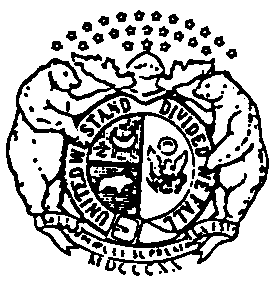 